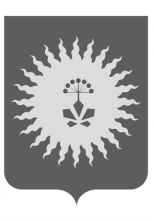 АДМИНИСТРАЦИЯ АНУЧИНСКОГО МУНИЦИПАЛЬНОГО ОКРУГАПРИМОРСКОГО КРАЯП О С Т А Н О В Л Е Н И Е17.07.2023г.                                     с.Анучино                                             № 568                   О внесении изменений в муниципальную программу«Дорожная деятельность в отношении автомобильных дорог местного значения на территории Анучинского муниципального круга» на 2020-2025 годыВ соответствии с п. 4.2 «Порядка принятия решений о разработке муниципальных программ, их формирования, реализации и оценки эффективности в Анучинском муниципальном районе», утвержденного постановлением администрации Анучинского муниципального района от 27.12.2018 № 665, Уставом Анучинского муниципального округа Приморского края, администрация Анучинского муниципального округа Приморского краяПОСТАНОВЛЯЕТ:Внести в паспорт муниципальной программы «Дорожная деятельность в отношении автомобильных дорог местного значения на территории Анучинского муниципального округа» на 2020-2025 годы, утвержденной постановлением Анучинского муниципального района от 30.09.2019 № 542 следующие изменения:Раздел  «Объем средств бюджета Анучинского муниципального округа на финансирование муниципальной программы и прогнозная оценка привлекаемых на реализацию ее целей средств федерального, краевого бюджетов» читать в следующей редакции,«Объем средств бюджетных ассигнований на реализацию программы составляет 249134,39956 тыс. рублей, в том числе:2020 год – 44436,87808 тыс. рублей;2021 год - 35349,40566 тыс. рублей;2022 год - 58520,43165 тыс. рублей;2023 год - 48198,68417 тыс. рублей;2024 год - 29975,0 тыс. рублей;2025 год - 32654,0 тыс. рублейПрогнозная оценка средств, привлекаемых на реализацию целей программы из краевого бюджета, составляет 45000,0 тыс. рублей, в том числе:2020 год – 12000,0 тыс. рублей;2021 год - 8000,0 тыс. рублей;2022 год - 20000,0 тыс. рублей;2023 год - 5000,0 тыс. рублей;2024 год -  0,0 тыс. Рублей;2025 год - 0,0 тыс. Рублей.Приложение № 3 к паспорту муниципальной программы «Дорожная деятельность в отношении автомобильных дорог местного значения на территории Анучинского муниципального округа» на 2020-2025 годы, изложить в новой редакции  (прилагается). Общему отделу администрации Анучинского муниципального округа (Бурдейной) опубликовать постановление в средствах массовой информации и разместить на официальном сайте администрации Анучинского муниципального округа в информационно-телекоммуникационной сети Интернет . 3. Настоящее постановление вступает в силу со дня его опубликования. 4. Контроль за исполнением настоящего постановления оставляю за собой.Глава Анучинского муниципального округа                                                           С.А. ПонуровскийПриложение № 3Информацияо ресурсном обеспечении муниципальной программы за счет средств бюджета Анучинского муниципального округа и прогнозная оценка привлекаемых на реализацию ее целей средств федерального бюджета, краевого бюджета «Дорожная деятельность в отношении автомобильных дорог местного значения на территории Анучинского муниципального округа» на 2020-2025 годы(наименование муниципальной программы)<*> - главный распорядитель бюджетных средств.№ п/пНаименование подпрограммы, основного мероприятия подпрограммы, отдельного мероприятия программыОтветственный исполнитель, соисполнитель/ГРБС <*> основного мероприятия подпрограммы, отдельного мероприятия программыИсточник ресурсного обеспеченияКод бюджетной классификацииКод бюджетной классификацииКод бюджетной классификацииКод бюджетной классификацииОценка расходовОценка расходовОценка расходовОценка расходовОценка расходовОценка расходов№ п/пНаименование подпрограммы, основного мероприятия подпрограммы, отдельного мероприятия программыОтветственный исполнитель, соисполнитель/ГРБС <*> основного мероприятия подпрограммы, отдельного мероприятия программыИсточник ресурсного обеспеченияГРБСРз ПрЦСРВРочередной финансовый год (2020)первый год планового периода (2021)второй год планового периода (2022)третий год планового периода (2023)четвертый год планового периода (2024)пятый год планового периода (2024)12345678910111213141.Строительство, реконструкция, капитальный ремонт, ремонт, содержание автомобильных дорог общего пользования местного значения и искусственных сооружений Отдел жизнеобеспечения администрации Анучинского муниципального округавсего9200409100012047024428561,031466,01444365,8811122293,5713728650,031554,01.Строительство, реконструкция, капитальный ремонт, ремонт, содержание автомобильных дорог общего пользования местного значения и искусственных сооружений Отдел жизнеобеспечения администрации Анучинского муниципального округакраевой 9200409100019239024412000,08000,020000,00,00,00,01.Строительство, реконструкция, капитальный ремонт, ремонт, содержание автомобильных дорог общего пользования местного значения и искусственных сооружений Отдел жизнеобеспечения администрации Анучинского муниципального округабюджет Анучинского муниципального округа9200409100012047024416561,023466,01424365,8811122293,5713728650,031554,02.Мероприятия на осуществление дорожной деятельности в отношении автомобильных дорог общего пользования местного значения за счет средств дорожного фондаОтдел жизнеобеспечения администрации Анучинского муниципального округавсего920040910001923902440,00,00,05000,00,00,02.Мероприятия на осуществление дорожной деятельности в отношении автомобильных дорог общего пользования местного значения за счет средств дорожного фондаОтдел жизнеобеспечения администрации Анучинского муниципального округакраевой 920040910001923902440,00,00,05000,00,00,03.Повышение безопасности дорожного движенияОтдел жизнеобеспечения администрации Анучинского муниципального округавсего92004091000120480244713,18640880,0880,01920,01000,01000,03.Повышение безопасности дорожного движенияОтдел жизнеобеспечения администрации Анучинского муниципального округабюджет Анучинского муниципального округа92004091000120480244713,18640880,0880,01920,01000,01000,04.Разработка, проверка проектно-сметной документации, проведение инженерных изысканийОтдел жизнеобеспечения администрации Анучинского муниципального округавсего9200409100012049024470,0100,0500,02050,0100,0100,04.Разработка, проверка проектно-сметной документации, проведение инженерных изысканийОтдел жизнеобеспечения администрации Анучинского муниципального округабюджет Анучинского муниципального округа9200409100012049024470,0100,0500,02050,0100,0100,05.Демонтаж мостаОтдел жизнеобеспечения администрации Анучинского муниципального округавсего92004091000121490244290,1940,00,0600,00,00,05.Демонтаж мостаОтдел жизнеобеспечения администрации Анучинского муниципального округабюджет Анучинского муниципального округа92004091000121490244290,1940,00,0600,00,00,06.Капитальный ремонт и ремонт дорогОтдел жизнеобеспечения администрации Анучинского муниципального округавсего920040910001S23902440,02783,3914210554,5505416255,112800,00,06.Капитальный ремонт и ремонт дорогОтдел жизнеобеспечения администрации Анучинского муниципального округабюджет Анучинского муниципального округа920040910001S23902440,02783,3914210554,5505416255,112800,00,07.Приобретение дорожно-эксплуатационной техникиОтдел жизнеобеспечения администрации Анучинского муниципального округавсего9200409100012050024416027,17469120,00,080,00,00,07.Приобретение дорожно-эксплуатационной техникиОтдел жизнеобеспечения администрации Анучинского муниципального округабюджет Анучинского муниципального округа9200409100012050024416027,17469120,00,080,00,00,0Итого:Итого:Итого:44436,8780835349,4056658520,4316548198,6841729975,032654,0